Universidad Nacional José Faustino Sánchez Carrión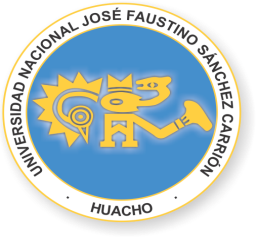 Facultad de EducaciónEscuela Académico Profesional de Educación TecnológicaSÍLABO: ECOLOGÍAI.- DATOS GENERALESDepartamento Académico		: Ciencias Formales y NaturalesEscuela				: Acad. Prof. Educación TecnológicaEspecialidad				: Construcciones MetálicasDocente				: Dr. Isaúl Mauricio, Alor HerbozoAsignatura				: EcologíaCódigo de 		: 202Área  curricular				: CienciasHoras Semanales			: 2 HT; 2H P; 4 HTCréditos				: 03Ciclo Semestre Académico		: II  -  2017 - ICorreo Electrónico			: isaul_alor@hotmail.comTeléfono	        				: 232 36 42  -  989359423Fecha (inicio-final)    			: 03 de Abril– 28 de Julio del 2017II.- SUMILLA : Flujo de materia y energía. Los ciclos biogeoquímicos. El ambiente natural: Factores bióticos y abióticos. Adaptaciones al medio: líquido, terrestre y aéreo. La atmósfera .Ecosistemas: Relaciones, comunidades, biomas y zonas de vida. Ecología: ética, demográfica, contaminación y saneamiento ambiental.III. - OBJETIVOS O COMPETENCIAS-Analiza y comprende como fluye la energía en los ecosistemas, el movimiento ytransformación de la materia.- Analiza y comprende  la estructura y función del ambiente natural-Conoce y comprende los ecosistemas, la interrelación de los seres vivos en su medio en que se desarrollan. -Analiza y   comprende la degradación del  ambiente y como tratar  revertir el impacto ambiental negativoIV.-   CONTENIDO TEMÁTICO Y CRONOGRAMA 1: La  biosfera: flujo de energía y la materia2: El ambiente natural3: Ecosistema4: Contaminación, saneamiento y ética  ambientalV.-UNIDADES:UNIDAD: 1 LA  BIOSFERA: ENERGIA Y LA MATERIAUNIDAD: 2 EL AMBIENTE NATURALUNIDAD: 3 ECOSISTEMAUNIDAD: 4 CONTAMINACION, SANEAMIENTO Y ETICA  AMBIENTALVI.- ESTRATEGIAS DIDÁCTICAS6.1.-Estrategias de la enseñanza		La asignatura es de carácter teórico-práctico con orientaciones del 		Docente. Clase expositiva, demostrativa, participación activa con los estudiante, formulación de preguntas, diálogo y aporte de los alumnos respecto al tema a tratarOrientación activa, personalizada y retroalimentaciónPrácticas de campo y en el laboratorio e investigación, elaboraciónDe proyectos6.2.-Estrategias de aprendizaje	-     Observación, problematización, análisis e interpretación de hechos y	-     Revisión de fuentes académicas y confiables de información	-     Formación integral: cognitivo, procedimental y actitudinalVII.- MÉTODOS, MEDIOS Y MATERIALES DIDÁCTICOS7.1.-métodos-  Inductivo – Deductivo, Científico – Experimental,  Descriptivo7.2.- Medios: Expositivo,  Internet, video    laminas, power  point (ppt), práctica de campo, visitas a ecosistemas: dentro de la provincia de Huaura, la campiña de Huacho, Sayán , El Paraíso,  Lomas Lachay,  La Laguna encantada, La albufera de Medio Mundo y otros. 7.3.- Materiales: De laboratorio – equipos,  microscópicos, fotocopiadoras, computadoras, pizarra, grabadora,  textos, separatas, plumones, especies vegetales animales y minerales, Proyectos de investigaciónVIII.-  EVALUACIÓN DEL APRENDIZAJE	   El proceso de evaluación considera el calificativo de (00) cero a (20) veintePROCEDIMIENTOS:Pruebas escritas						Pruebas orales  (exposiciones)				Trabajos de Investigación    			 Cada alumno al final de las exposiciones presentará un resumen referente al tema, e indicará su conclusión y obtendrá una nota (Evaluación de proceso) obligatoria. IX.- FUENTES DE INFORMACIÓN BIBLIOGRÁFICAAltamirano D. (1993) Educación y Medio Ambiente Edic. Lumen – LimaBrack, A.(1998) El mundo en que vivimos, Salesiana- Lima PerúButtler, H.(1996) Ecología y civilización, Magisterial, LimaClarkel, J,(1979) Ecología General Omega S.A.  MadridEspaña.Molina E.S. “Turismo y Ecología” Edic. Trillas México – 1998Nebel, Nernard J. (1999) “Ciencias Ambientales Ecología y Desarrollo Sostenible” Edic. Perarson, Sexta Edición – México.Sherman Irwin (1992) “Biologia” Edit. Mc. Graw Hill – MexicoWillie, Claude (1998) “Biologia” Mc. Graw Hill – Interamericana Edic. MéxicoMinisterio de Educación (2000) Ciencia Tecnología del Perú DINEEST – UPCREES y ambiente, Guía  Teórico. Metodología para el docente Lima – Perú.Internet: Google: Ecología, EcosistemasMargalef, Ramón (1998). «1». Ecología (9ª edición). Barcelona: Omega. ISBN 8428204055.  Molles, Manuel C. Jr. (2006). Ecología: Conceptos y aplicaciones. (3ª edición). Madrid: McGraw-Hill. ISBN 844814595X.                         Internet  Google	pdf. Y PPT			 _______________________________       Dr. Isaúl Mauricio, Alor HerbozoFacultad de EducaciónDNE: 608CompetenciasCONTENIDOSCONTENIDOSCONTENIDOSCONTENIDOSCompetenciasConceptualesProcedimentalesActitudinalesSesionesFundamenta los principios de la Ecología y las ciencias ambientales que nos ayudan a mejorar la calidad de vida.-Fundamento de la ecología- La biosfera y la materia-Flujo de energía en la     biósfera-Los ciclos biogeoquímicosInterpreta las relaciones entre los seres vivos y su ambienteDescribe como se realiza el flujo de energía y la transformación de la materia en la biósferaAsume una actitud positiva de relación con sus compañeros y el docente durante las prácticas en el campo1°(1,2)2°(3,4)3°(5,6)4°(7)CompetenciasCONTENIDOSCONTENIDOSCONTENIDOSCONTENIDOSCompetenciasConceptualesProcedimentalesActitudinalesSesionesComprende cómo estaOrganizada la materia orgánica e inorgánica y su transformación natural y realizada por el hombre.-Factores abióticos: Agua, aire, suelo, clima-Factores bióticos:Animales, vegetales, protistas, moneras-Biodiversidad-Adaptaciones al medioDiferencia las características y estructura de los seres vivientes  e inertes existentes en los ecosistemasDetermina los factores intervinientes que influyen para la existencia de la biodiversidadValora la existencia de los factores bióticos y abióticos que sostienen nuestra existencia.Examen parcial5°(8,9)6°(10,11)7°(12,13)8°(14)CompetenciasCONTENIDOSCONTENIDOSCONTENIDOSCONTENIDOSCompetenciasConceptualesProcedimentalesActitudinalesSesionesComprende que los ecosistemas generan una infinidad de recursos para satisfacer nuestras necesidades y deben mantenerse en equilibrio-Ecosistemas-Biomas-Zonas o áreas protegidas en el Perú-Interrelaciones de los seres vivosFundamenta la estructura , la dinámica y  las interrelaciones de los organismos  que ocurren dentro de los ecosistemas Valora todo lo existente en los ecosistemas, que  las interrelaciones que ocurren deben mantenerse en equilibrio dentro del sistema ecológico9°(15,16)10°(17,18)11°(19,20)12°(21)CompetenciasCONTENIDOSCONTENIDOSCONTENIDOSCONTENIDOSCompetenciasConceptualesProcedimentalesActitudinalesSesionesComprende que la industrialización y las actividades del hombre sobre los ecosistemas ocasionan el calentamiento global y el desequilibrio ambiental-Calentamiento global-Residuos y reciclaje-Desarrollo sostenible de los recursos naturales-Educación y ética ambientalAnaliza y comprende que las actividades antrópicas al realizar la transformación de los recursos naturales emite residuos  contaminantes del ambienteComprende que la educación ambiental es una herramienta para el buen manejo de los ecosistemasAsume una actitud positiva  ante la extracción y empleo los recursos naturales  debe realizarse de una manera sostenida.Examen final13°(22,23)14°(24,25)15°(26,27)16°(28)CRITERIOSINDICADORESINSTRUMENTOSConocimientos-Participación-Habilidades-Destrezas- colaboración
-trabajo en equipo
Calidad expositiva, presencia, puntualidad, conocimiento del tema, puntualidad en la entrega de trabajos, orden, capacidad de síntesis, identificación de problemas  Disciplina y puntualidad, Grado de comprensión, análisis y aplicabilidad a nuestra realidad  socio – cultural y ambiental.Aplicación de los conocimientos obtenidos en el estudio de  a través de ensayos y trabajos prácticos.Sustentan en el aula.Observación sistemáticaAnálisis de producción del alumnoPruebas objetivasPráctica dirigidaPráctica de campo